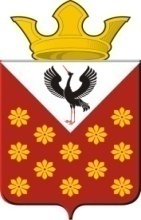 ГЛАВА МУНИЦИПАЛЬНОГО ОБРАЗОВАНИЯКраснополянское сельское поселениеБайкаловского районаСвердловской областиПостановление №159с. Краснополянское                                                                20 августа 2014 г.                                                                                             Об утверждении новой редакции порядка сообщения лицами, замещающими муниципальные должности, муниципальными служащими  МО Краснополянского сельского поселения о получении подарка в связи с их должностным положением или исполнением ими служебных (должностных) обязанностей, сдачи и оценки подарка, реализации (выкупа) и зачисления средств, вырученных от его реализации	В соответствии с экспертным заключением Управления по взаимодействию с Законодательным Собранием Свердловской области и ведению регистра муниципальных актов Правительства Свердловской области от 05.08.2014 года №125-ЭЗ в результате проведенной правовой экспертизы постановления главы Краснополянского сельского поселения от 24.03.2014 года №67 «Об утверждении порядка сообщения лицами, замещающими муниципальные должности, муниципальными служащими  МО Краснополянского сельского поселения о получении подарка в связи с их должностным положением или исполнением ими служебных (должностных) обязанностей, сдачи и оценки подарка, реализации (выкупа) и зачисления средств, вырученных от его реализации», руководствуясь ст. 26 Устава, ПОСТАНОВИЛ: 	1. Утвердить новую редакцию «Порядка сообщения лицами, замещающими муниципальные должности, муниципальными служащими  МО Краснополянского сельского поселения о получении подарка в связи с их должностным положением или исполнением ими служебных (должностных) обязанностей, сдачи и оценки подарка, реализации (выкупа) и зачисления средств, вырученных от его реализации», утвержденного постановлением главы Краснополянского сельского поселения  24.03.2014 года №67 (прилагается).	2. Постановление главы Краснополянского сельского поселения от 24.03.2014 года №67 «Об утверждении порядка сообщения лицами, замещающими муниципальные должности, муниципальными служащими  МО Краснополянского сельского поселения о получении подарка в связи с их должностным положением или исполнением ими служебных (должностных) обязанностей, сдачи и оценки подарка, реализации (выкупа) и зачисления средств, вырученных от его реализации»  считать утратившим силу. 	3. Настоящее постановление (с приложением) обнародовать в соответствии с Уставом Краснополянского сельского поселения.	4. Контроль исполнения настоящего постановления оставляю за собой.Глава муниципального образования      Краснополянского сельского поселения                                                             Г.М. Губина            УТВЕРЖДЁН                                                                                               Постановлением Главы муниципального образования                                                                                                         Краснополянского сельского                                                                           поселения                                                                                                   от 20.08.2014 г.   № 159ПОРЯДОКсообщения лицами, замещающими муниципальные должности, муниципальными служащими МО Краснополянского сельского поселения о получении подарка в связи с их должностным положением или исполнением ими служебных (должностных) обязанностей, сдачи и оценки подарка, реализации (выкупа) и зачисления средств, вырученных от его реализации            1.Настоящий порядок определяет правила сообщения лицами, замещающими муниципальные должности, муниципальными служащими МО Краснополянского сельского поселения (далее - лица, замещающие муниципальные должности, муниципальные служащие) о получении подарка в связи с протокольными мероприятиями, служебными командировками и другими официальными мероприятиями, участие в которых связано с их должностным положением или исполнением ими служебных (должностных) обязанностей, порядок сдачи и оценки подарка, реализации (выкупа) и зачисления средств, вырученных от его реализации.             2.Для целей настоящего порядка используются следующие понятия:подарок, полученный в связи с протокольными мероприятиями, служебными командировками и другими официальными мероприятиями - подарок, полученный лицом, замещающим муниципальную должность, муниципальным служащим от физических (юридических) лиц, которые осуществляют дарение исходя из должностного положения одаряемого или исполнения им служебных (должностных) обязанностей, за исключением канцелярских принадлежностей, которые в рамках протокольных мероприятий, служебных командировок и других официальных мероприятий предоставлены каждому участнику указанных мероприятий в целях исполнения им своих служебных (должностных) обязанностей, цветов и ценных подарков, которые вручены в качестве поощрения (награды);получение подарка в связи с должностным положением или в связи с исполнением служебных (должностных) обязанностей - получение лицом, замещающим муниципальную должность, муниципальным служащим лично или через посредника от физических (юридических) лиц подарка в рамках осуществления деятельности, предусмотренной должностным регламентом (должностной инструкцией), а также в связи с исполнением служебных (должностных) обязанностей в случаях, установленных федеральными законами и иными нормативными актами, определяющими особенности правового положения и специфику профессиональной служебной и трудовой деятельности указанных лиц.3. Лица, замещающие муниципальные должности, муниципальные служащие обязаны уведомлять обо всех случаях получения подарка в связи с их должностным положением или исполнением ими служебных (должностных) обязанностей орган местного самоуправления, в котором указанные лица замещают должности.     4. Лица, замещающие муниципальные должности, обязаны в порядке, предусмотренном настоящим Порядком, уведомлять обо всех случаях получения подарка в связи с их должностным положением или исполнением ими служебных (должностных) обязанностей муниципальный орган, в котором указанные лица проходят муниципальную службу или осуществляют трудовую деятельность.   5. Уведомление о получении подарка в связи с должностным положением или исполнением служебных (должностных) обязанностей (далее - уведомление), составленное согласно приложению N 1 к настоящему Положению, представляется не позднее 3 рабочих дней со дня получения подарка в уполномоченное структурное подразделение муниципального органа, в котором лицо, замещающее муниципальную должность, муниципальный служащий осуществляет трудовую деятельность, проходит муниципальную службу (далее - уполномоченное структурное подразделение). В администрации Краснополянского сельского поселения уполномоченным структурным подразделением является отдел кадров Администрации Краснополянского сельского поселения.К уведомлению прилагаются документы (при их наличии), подтверждающие стоимость подарка (кассовый чек, товарный чек, иной документ об оплате (приобретении) подарка).В случае если подарок получен во время служебной командировки, уведомление представляется не позднее 3 рабочих дней со дня возвращения лица, получившего подарок, из служебной командировки.При невозможности подачи уведомления в сроки, указанные в абзацах первом и третьем настоящего пункта, по причине, не зависящей от лица, замещающего муниципальную должность, муниципального служащего оно представляется не позднее следующего дня после ее устранения.  6.  Уведомление составляется в 2 экземплярах, один из которых возвращается лицу, представившему уведомление, с отметкой о регистрации, другой экземпляр направляется в комиссию по приемке, передаче, списанию и проведению инвентаризации основных средств и материальных запасов администрации МО Краснополянского сельского поселения, образованную в соответствии с законодательством о бухгалтерском учете (далее - комиссия). 	7. Подарок, стоимость которого подтверждается документами и превышает 3 тысячи рублей либо стоимость которого получившим его неизвестна, сдается ответственному лицу уполномоченного структурного подразделения, которое принимает его на хранение по акту приема-передачи (по форме согласно приложению N 3 к настоящему Порядку) не позднее 5 рабочих дней со дня регистрации уведомления в соответствующем журнале регистрации (по форме согласно приложению N 2 к настоящему Порядку). В администрации Краснополянского сельского поселения ответственным лицом, принимающим подарок на хранение, является председатель  комиссии по приемке, передаче, списанию и проведению инвентаризации основных средств и материальных запасов администрации МО Краснополянского сельского поселения  (далее - ответственное лицо).  8. Акт приема-передачи составляется в 3-х экземплярах, один из которых возвращается лицу, сдавшему подарок, другой экземпляр остается у ответственного лица, третий экземпляр направляется в подразделение муниципального органа, на которое возложены функции по ведению бухгалтерского учета. В администрации Краснополянского сельского поселения   таким подразделением является финансово-экономический отдел.    9. Принятый на хранение подарок должен иметь инвентаризационную карточку согласно приложению N 4 к настоящему Положению с указанием фамилии, инициалов и должности лица, сдавшего подарок, даты и номера акта приема-передачи и перечня прилагаемых к ней документов. 10. Подарок, полученный лицом, замещающим муниципальную должность, независимо от его стоимости, подлежит передаче на хранение в порядке, предусмотренном пунктом 7 настоящего Порядка. 11. До передачи подарка по акту приема-передачи ответственность в соответствии с законодательством Российской Федерации за утрату или повреждение подарка несет лицо, получившее подарок.       12. В целях принятия к бухгалтерскому учету подарка в порядке, установленном законодательством Российской Федерации, определение его стоимости проводится на основе рыночной цены, действующей на дату принятия к учету подарка, или цены на аналогичную материальную ценность в сопоставимых условиях с привлечением при необходимости комиссии. Сведения о рыночной цене подтверждаются документально, а при невозможности документального подтверждения - экспертным путем. Подарок возвращается сдавшему его лицу по акту возврата  (приложение №5 к настоящему Порядку) в случае, если его стоимость не превышает 3 тыс. рублей.	      13. Уполномоченное структурное подразделение обеспечивает включение в установленном порядке принятого к бухгалтерскому учету подарка, стоимость которого превышает 3 тыс. рублей, в реестр муниципального имущества Краснополянского сельского поселения.	14. Лицо, замещающее муниципальную должность, муниципальный служащий, сдавшие  подарок, может его выкупить, направив на имя представителя нанимателя (работодателя) соответствующее заявление не позднее двух месяцев со дня сдачи подарка.	15. Уполномоченное структурное подразделение в течение 3 месяцев со дня поступления заявления, указанного в пункте 14 настоящего Порядка, организует оценку стоимости подарка для реализации (выкупа) и уведомляет в письменной форме лицо, подавшее заявление, о результатах оценки, после чего в течение месяца заявитель выкупает подарок по установленной в результате оценки стоимости или отказывается от выкупа. 	16. Подарок, в отношении которого не поступило заявление, указанное в пункте 14 настоящего Порядка, может использоваться муниципальным органом, с учетом заключения комиссии о целесообразности использования подарка для обеспечения деятельности Краснополянского сельского поселения.         17. В случае нецелесообразности использования подарка руководителем муниципального органа  принимается решение о реализации подарка и проведении оценки его стоимости для реализации (выкупа), осуществляемой уполномоченными муниципальными органами и организациями посредством проведения торгов в порядке, предусмотренном законодательством Российской Федерации.           18. Оценка стоимости подарка для реализации (выкупа), предусмотренная пунктами 15 и 17 настоящего Порядка, осуществляется субъектами оценочной деятельности в соответствии с законодательством Российской Федерации об оценочной деятельности.          19. В случае если подарок не выкуплен или не реализован, руководителем муниципального органа принимается решение о повторной реализации подарка, либо о его безвозмездной передаче на баланс благотворительной организации, либо о его уничтожении в соответствии с законодательством Российской Федерации. 	20. Средства, вырученные от реализации (выкупа) подарка, зачисляются в доход бюджета МО Краснополянского сельского поселения в порядке, установленном бюджетным законодательством Российской Федерации.                                                                          Приложение № 1к порядку сообщения лицами, замещающими муниципальные должности, муниципальными  служащими МО Краснополянского сельского поселения о получении подарка в связи с их должностным положением или исполнением ими служебных (должностных) обязанностей, сдачи и оценки подарка, реализации (выкупа) и зачисления средств, вырученных от его реализации                                   УВЕДОМЛЕНИЕ                                 о получении подарка                                                 _________________________________                                                 (Ф.И.О., должность ответственного лица)                                                      ____________________________________                                                      От__________________________________                                                       ____________________________________                                                                                (Ф.И.О., должность)Уведомление о получении подарка от  «	   »	20	 г.Извещаю о полученииподарка(ов) на_________________________________________________                                ( наименование протокольного мероприятия,служебной командировки, другого официального мероприятия	место и дата проведения)__________________________________* Заполняется при наличии документов, подтверждающих стоимость подарка.Приложение:_____________                                         на	       листах.Лицо, представившее уведомление ______	 «	 »	20	гЛицо, принявшее уведомление 	 «	  »	20	гРегистрационный номер в журнале регистрации уведомлений	«          »__________________20   г.                                        Приложение № 2к порядку сообщения лицами, замещающими муниципальные должности, муниципальными  служащими МО Краснополянского сельского поселения о получении подарка в связи с их должностным положением или исполнением ими служебных (должностных) обязанностей, сдачи и оценки подарка, реализации (выкупа) и зачисления средств, вырученных от его реализацииЖУРНАЛ регистрации уведомлений	          Приложение № 3к порядку сообщения лицами, замещающими муниципальные должности, муниципальными  служащими МО Краснополянского сельского поселения о получении подарка в связи с их должностным положением или исполнением ими служебных (должностных) обязанностей, сдачи и оценки подарка, реализации (выкупа) и зачисления средств, вырученных от его реализации	АКТприёма-передачи«» ___________ 20  г.                                            №_____________Мы, нижеподписавшиеся, составили настоящий акт о том, чтоСдал(а)     Принял (а) на ответственное хранение следующие подарки:* Заполняется при наличии документов, подтверждающих стоимость подарка.Приложение: ____________________________________  на ______      листах.	(наименование документа)Принял(а) на ответственное хранение	                           Сдал(а)____________   _______________________           ________     ___________________(подпись)   (расшифровка подписи)	           (подпись)  (расшифровка подписи)                                               Приложение № 4к порядку сообщения лицами, замещающими муниципальные должности, муниципальными  служащими МО Краснополянского сельского поселения о получении подарка в связи с их должностным положением или исполнением ими служебных (должностных) обязанностей, сдачи и оценки подарка, реализации (выкупа) и зачисления средств, вырученных от его реализации                    Инвентаризационная карточка N ____Наименование подарка __________________________________________Вид подарка ______________________________________________________________Стоимость ______________________________________________________________Дата и номер акта приема-передачи _______________________________Сдал (ф.и.о., должность) _________________________________________Принял _______________________________________________________________Место хранения ____________________________________________________________Прилагаемые документы: 1. _________________________________________________                       2. _________________________________________________                       3. _________________________________________________                                                                          Приложение № 5к порядку сообщения лицами, замещающими муниципальные должности, муниципальными  служащими МО Краснополянского сельского поселения о получении подарка в связи с их должностным положением или исполнением ими служебных (должностных) обязанностей, сдачи и оценки подарка, реализации (выкупа) и зачисления средств, вырученных от его реализацииАКТ ВОЗВРАТА«» ___________ 20   г.                              №______	В соответствии с частью 2 статьи 575 Гражданского кодекса РоссийскойФедерации принятые по акту приёма-передачи от «	»	 20	 г.№	подарки:* Заполняется при наличии документов, подтверждающих стоимость подарка.подлежат возвратуПретензий к состоянию и комплектности подарка нет.Выдал(а)                                                                       Принял(а)________________	                                              __________________  (Ф.И.О.,подпись)	(Ф.И.О.,подпись)(дата получения)№п/пНаименованиеподаркаОсновные характеристики (описание)КоличествопредметовСтоимость(рублей)*(наименование документа)(наименование документа)(наименование документа)     (подпись, расшифровка)      (подпись, расшифровка)№п/пФ.И.О. лица, подавшего уведомлениеДата подачи уведомленияНаименованиеподаркаФ.И.О. лица, принявшего уведомление                  (Ф.И.О., должность лица, сдавшего подарок)(Ф.И.О., должность ответственного лица, принимающего подарок) №п/пНаименованиеподаркаОсновные характеристики (описание)КоличествопредметовСтоимость(рублей)*1п/пНаименованиеподаркаОсновные характеристики (описание)КоличествопредметовСтоимость(рублей)*(Ф.И.О.,	должность	лица,	сдавшего	подарок)